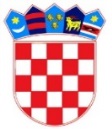 REPUBLIKA HRVATSKAGRAD ZAGREB OSNOVNA ŠKOLA IZIDORA KRŠNJAVOGAKRŠNJAVOGA 2, 10 000 ZAGREBKLASA: 007-04/22-01/11URBROJ: 251-124/02-22-2Zagreb, 3.10.2022.ZAKLJUČCI 20. SJEDNICE ŠKOLSKOG ODBORA održane dana 3.10.2022. godine u uredu ravnateljice s početkom u 18:00 sati.Prisutni:Mario BanožićŽeljka ŠavorićAntonio JurčevDavorka FranićDijana Rogulja Deltin Lina Budak Ostali prisutni:Lidija Sosa Šimenc, prof., ravnateljica školske ustanoveElizabeta Hanžeković, tajnica školske ustanove, zapisničar DNEVNI RED:Verifikacija zapisnika s prethodne sjednice Školskog odboraPrijedlog Školskog kurikuluma za školsku godinu 2022./2023.Prijedlog Godišnjeg plana i programa rada za školsku godinu 2022./2023.RaznoPredloženi Dnevni red jednoglasno je prihvaćen.Ad 1.) Verifikacija zapisnika s prethodne sjednice Školskog odbora  Zapisnik 19. sjednice Školskog odbora održane 12.9.2022. godine jednoglasno je usvojen.Ad 2.) Prijedlog Školskog kurikuluma za školsku godinu 2022./2023. Ravnateljica škole je članovima Školskog odbora izložila i predstavila Školski kurikulum za školsku godinu 2022./2023.Nakon kraće rasprave članovi Školskog odbora jednoglasno su dali suglasnost na predloženi Školski kurikulum za školsku godinu 2022./2023.Ad 3.) Prijedlog Godišnjeg plana i programa za školsku godinu 2022./2023.Ravnateljica škole je članovima Školskog odbora izložila Godišnji plan i program rada za školsku godinu 2022./2023.Nakon kraće rasprave članovi Školskog odbora jednoglasno su dali suglasnost na predloženi Godišnji plan i program rada za školsku godinu 2022./2023.Ad 4.) RaznoRavnateljica je obavijestila članove Školskog odbora o trenutnim aktualnostima u školi. Predsjednik Školskog odbora zaključio je sjednicu u 18:45 sati.Zapisničar:		      				              Predsjednik Školskog odbora:Elizabeta Hanžeković 				                          Mario Banožić